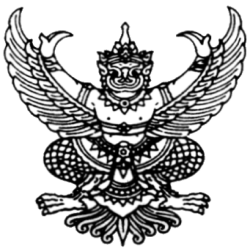 ประกาศเทศบาลตำบลเมืองคงเรื่อง  ประกาศเจตจำนงทางการเมืองในการต่อต้านการทุจริตของผู้บริหารเทศบาลตำบลเมืองคงประจำปีงบประมาณ พ.ศ.2563******************************************************	ตามยุทธศาสตร์ชาติว่าด้วยการป้องกันและปราบปรามการทุจริต ระยะที่ 3 (พ.ศ.2560-2564) ยุทธศาสตร์ที่ 2 ยกระดับเจตจำนงทางการเมืองในการต่อต้านการทุจริต กำหนดให้ผู้บริหารองค์กรปกครองส่วนท้องถิ่นแสดงเจตจำนงทางการเมืองในการต่อต้านการทุจริตของผู้บริหาร  ประกอบกับมติคณะรัฐมนตรี เมื่อวันที่ 5 มกราคม 2559 เห็นชอบให้หน่วยงานภาครัฐทุกหน่วยงานเข้าร่วมรับการประเมินคุณธรรมและความโปร่งใสในการดำเนินงานของหน่วยงานภาครัฐ ตามที่สำนักงานคณะกรรมการป้องกันและปราบปรามการทุจริตแห่งชาติเสนอ  นั้น	เทศบาลตำบลเมืองคง  จึงขอประกาศเจตจำนงทางการเมืองในการต่อต้านการทุจริตของผู้บริหารเทศบาลตำบลเมืองคง  ประจำปีงบประมาณ 2563 ที่จะบริหารงานด้วยความซื่อสัตย์  สุจริต  มีคุณธรรม  มีความโปร่งใส  ปราศจากการทุจริต  เพื่อเสริมสร้างคุณธรรม  และความโปร่งใสในการบริหารราชการของเทศบาลตำบลเมืองคง  อันจะก่อให้เกิดประโยชน์สูงสุดต่อประเทศชาติ  และประชาชน  จึงขอให้คำมั่นที่จะนำพาคณะผู้บริหาร  สมาชิสภา  พนักงานเทศบาล  ลูกจ้างประจำ  พนักงานจ้างในสังกัดเทศบาลตำบลเมืองคงถือปฏิบัติและดำเนินการ  โดยมีรายละเอียด  ดังนี้	ข้อที่ 1  เจตจำนงในการบริหารงานด้วยความซื่อสัตย์สุจริต  ทั้งต่อเจ้าหน้าที่ภายในหน่วยงานและสาธารณะชนภายนอก	เพื่อเป็นการแสดงความตั้งใจ  หรือคำมั่นที่จะนำพาหน่วยงานปฏิบัติหน้าที่ด้วยความซื่อสัตย์สุจริตมีคุณธรรม  มีความโปร่งใส  ปราศจากการทุจริต  และพร้อมที่จะได้รับการตรวจสอบการปฏิบัติงานตามเจตจำนงที่ได้แสดงไว้	ข้อที่ 2  นโยบายในการพัฒนาองค์การให้มีคุณธรรมและความโปร่งใสในการดำเนินงานในฐานะเป็นหน่วยงานภาครัฐ  	กำหนดนโยบายในการพัฒนาองค์กรให้มีคุณธรรมและความโปร่งใสในการดำเนินงานฐานะเป็นหน่วยงานภาครัฐ  โดยมุ่งมั่นพัฒนาหน่วยงานให้มีคุณธรรมและความโปร่งใสตามแนวทางการประเมินคุณธรรมและความโปร่งใสในการดำเนินงานของหน่วยงานภาครัฐ 6 ด้าน ดังนี้	2.1 ด้านความโปร่งใส จะบริหารงานด้วยความถูกต้อง  ยุติธรรม  ตรวจสอบได้  โดยประชาชนสามารถเข้าถึงข้อมูลข่าวสารขององค์กร พร้อมเปิดโอกาสให้ผู้มีร่วนได้ส่วนเสียทั้งจากภายในและภายนอกหน่วยงาน สามารถเข้าถึงข้อมูลด้วยวิธีต่างๆ ได้หลากหลายช่องทาง การดำเนินการจัดซื้อจัดจ้างให้เกิดความโปร่งใสในทุกขั้นตอน  และเปิดโอกาสให้ภาคเอกชน  ภาคประชาสังคม  และภาคประชาชนเข้ามามีส่วนร่วมในการตรวจสอบการปฏิบัติงาน  โดยเปิดเผยข้อมูลข่าวสารในการดำเนินกิจกรรมทุกรูปแบบ	2.2 ด้านความพร้อมรับผิด  มีเจตจำนงสุจริตในการบริหารงานและพร้อมที่จะรับผิดชอบในการทำงานและการบริหารงานเมื่อเกิดความผิดพลาด  เพื่อสร้างความเชื่อมั่นแก่สังคมว่าการขับเคลื่อนหน่วยงานให้เป็นไปอย่างมีคุณธรรมและธรรมาภิบาล	2.3 ด้านความปลอดภัยจากการทุจริตในการปฏิบัติงาน  มีเจตจำนงสุจริตที่จะส่งเสริมให้มีการปฏิบัติงานโดยยึดหลักคุณธรรม จริยธรรม เพื่อให้หน่วยงานปลอดจากการทุจริตในเชิงนโยบาย และการทุจริตต่อหน้าที่โดยไม่ใช้ตำแหน่งและหน้าที่ในการเอื้อประโยชน์หรือรับสินบนแต่อย่างใด	2.4 ด้านวัฒนธรรมคุณธรรมในองค์กร  จะบริหารงานและปฏิบัติงานตามหลักธรรมาภิบาล  โดยมุ่งตอบสนองความต้องการของประชาชนด้านการบริการที่รวดเร็ว  ถูกต้อง  เสมอภาค  โปร่งใสและเป็นธรรม  ไม่ทนต่อการทุจริตทั้งปวงและมีความละอายและเกรงกลัวที่จะกระทำทุจริต  รวมทั้งการดำเนินการเพื่อป้องกันผลประโยชน์ทับซ้อน	2.5 ด้านคุณธรรมการทำงานในหน่วยงาน  จะปลูกฝังค่านิยมและทัศนคติให้บุคลากรมุ่งเน้นผลประโยชน์ส่วนรวม  มีความรู้ความเข้าใจ  ยึดหลักคุณธรรม  จริยธรรม นำหลักปรัชญาเศรษฐกิจพอเพียงมาใช้ในการการบริหารงานบุคคล  การบริหารงบประมาณ  การมอบหมายงาน  และการบริหารสภาพแวดล้อมในการทำงาน	2.6 ด้านการสื่อสารภายในหน่วยงาน  จะส่งเสริมและพัฒนาช่องทางการสื่อสารโดยนำเทคโนโลยีทันสมัยมาปรับใช้ในการประชาสัมพันธ์ให้ประชาชนและบุคลากรในเทศบาลตำบลเมืองคงเข้าถึงข้อมูลข่าวสารที่เกี่ยวข้องได้โดยการเปิดเผย  รวดเร็ว  ถูกต้อง  และประชาสัมพันธ์ให้ประชาชนแจ้งข้อมูลข่าวสาร  เบาะแสทุจริตร้องเรียน  ร้องทุกข์ผ่านศูนย์รับเรื่องราวร้องทุกข์เทศบาลตำบลเมืองคง		จึงประกาศให้ทราบโดยทั่วกัน			ประกาศ  ณ  วันที่  1  เดือนตุลาคม  พ.ศ.2563(นายศุภวิชญ์  แซ่จึง)นายกเทศมนตรีตำบลเมืองคง